Мануал по заправке HP LaserJet 2100, 2200d, 2200dn Ознакомьтесь с порядком заправки HP LJ 2100, 2200 d, 2200 dn, подробная инструкция  для заправки C4096A принтера HP.Данная инструкция подойдет для следующих аппаратов:        LaserJet-2100 / 2200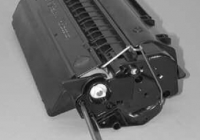 Шаг: 1Положите картридж  C4096A барабаном  вверх, а пластиковой стороной барабана к вам. С помощью фигурной отвертки выкрутите болты и временно отложите пластиковую сторону барабана.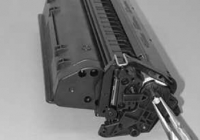 Шаг: 2Поверните картридж и при помощи острогубцев так, чтобы было возможно извлечь шпильку оси барабана с конца маленькой шестеренки.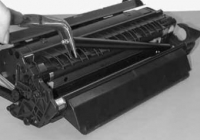 Шаг: 3Временно отложите шпильку в сторону. Оттяните затвор барабана и либо придерживайте его большим пальцем, либо прикрепите его скотчем и захватите барабан за конец с маленькой шестеренкой. Приподнимите и извлеките  барабан. Извлечь барабан нужно очень аккуратно, не задев большую шестеренку на углу восстановительного лезвия, т.к. можно погнуть лезвие, что повлечет к утечке тонера. Если вы собираетесь повторно использовать барабан, заверните его в бумагу и временно отложите.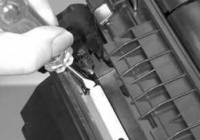 Шаг: 4С помощью острогубцев  захватите ВПЗ за металлическую ось и извлеките. Отложите ПВЗ в сторону.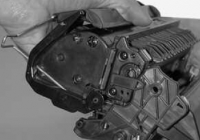 Шаг: 5Теперь можно удалить  обе шпильки, соединяющие картридж.  Данные  шпильки можно удалить, нажав на них снаружи, чтобы затем вытащить их из картриджа. Немного оттяните затвор барабана и плоской отверткой нажмите на шпильки с двух сторон картриджа. Извлеките  шпильки снаружи.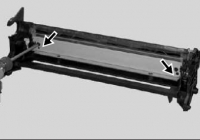 Шаг: 6Отложите отсек для тонера. Поверните отсек для отходов ракелем к вам и открутите оба болта, которые крепят лезвие.Шаг: 7Извлеките ракель. Вытряхните отработанные остатки тонера из отсека, при этом пытаясь не повредить  восстановительное лезвие,  либо губчатый уплотнитель. Очистите гнезда ВПЗ ватным диском, смоченным в  спирте.Шаг: 8Очистите, либо  замените  ракель (на ваше усмотрение)  и установите его. Очистите ВПЗ сухой чистой тканью (не используйте воду либо различные  жидкости). Установите ВПЗ, а также барабан, вставьте шпильку оси и пластиковую сторону. На данном этапе  с отсеком для отходов закончено.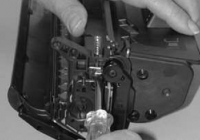 Шаг: 9Возьмите отсек для тонера и положите его удобно на  рабочую поверхность, повернув к себе стороной магнитного вала. Затвор барабана очень легко повредить, т.к. он прикреплен к левой стороне исключительно только проводом, поэтому будьте предельно аккуратны с ним. С правой стороны он прикреплен проводом, а также пластиковой ручкой. Чтобы извлечь ее, аккуратно приподнимите пружину ручки и вставьте ее в паз на ручке.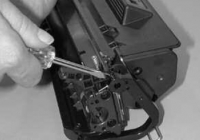 Шаг: 10Возьмите плоскую отвертку и подденьте ручку барабана так, чтобы  она полностью вышла с оси.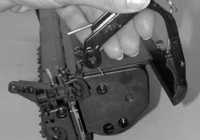 Шаг: 11Теперь с этой стороны можно вытащить  провод и ручку.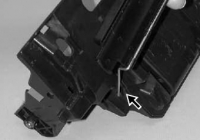 Шаг: 12Поверните провод назад и вверх, пока он не окажется выровнен вертикально со слотом на пластине с другой стороны и выдвиньте его. Если провод выровнен правильно, то выйдет легко, без применения силы. Затвор барабана полностью извлечен (он легко устанавливается в обратном порядке), временно отложите его в сторону.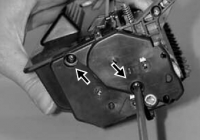 Шаг: 13С левой стороны отсека для тонера выкрутите оба болта.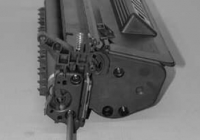 Шаг: 14Теперь выкрутите оба болта с другого конца. Нажмите на заклепку плоской отверткой и снимите пластину.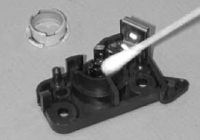 Шаг: 15Нанесите на ватный диск немного спирта и  очистите магнитный вал от смазки, затем нанесите новую смазку. Если вы сняли с вала белую пластиковую деталь, установите ее обратно. Буудте внимательны, если деталь установить неправильно, может произойти застой.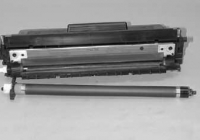 Шаг: 16Снимаем магнитный вал. Шаг: 17Открутите оба болта с дозирующего лезвия.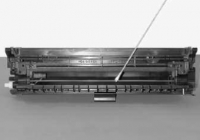 Шаг: 18По максимуму вытряхните остатки тонера  из отсека для тонера и вычистите отсек пылесосом, либо сжатым воздухом. С помощью ватного диска, смоченного спиртом,  очистите датчик тонера.Шаг: 19Очистите гнезда магнитного вала с  помощью пылесоса, либо сжатого воздуха.Шаг: 20Заполняем  отсек через открытие магнитного вала и собираем  его в порядке, обратном разбору, если уплотнители не используются.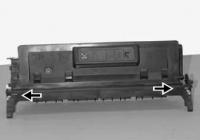 Шаг: 21Если есть необходимость уплотнить отсек, это нужно делать специальным инструментом вдоль шва, как показано стрелками на фотографии.Шаг: 22После процедур разъединения отсека и установки уплотнителя, добавьте тонер и установите пробку. Используйте зажимы, чтобы присоединить обе части отсека, при этом стараясь их правильно выровнять.Шаг: 23Завершите сборку отсека для тонера установкой  барабана. Не забудьте проверить  отсек на текучесть тонера.Шаг: 24Проверьте отсеки, они должны беспрепятственно двигаться  и при повороте их  вручную не издавать шума.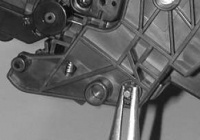 Шаг: 25Соедините оба отсека картриджа. Выровняйте их и вставьте обе шпильки на их места. Теперь картридж C4096A  готов к тестированию.